ЧЕРКАСЬКА ОБЛАСНА РАДАГОЛОВАР О З П О Р Я Д Ж Е Н Н Я07.07.2020                                                                                       № 297-рПро присудження обласної преміїімені Порфирія Демуцькогов галузі аматорської художньої творчостіу 2020 роціВідповідно до статті 55 Закону України «Про місцеве самоврядування
в Україні», рішення обласної ради від 17.08.2004 № 17-8/ІV «Про обласну премію імені Порфирія Демуцького в галузі аматорської художньої творчості» (зі змінами), на підставі рішення конкурсної комісії з присудження обласної премії імені Порфирія Демуцького в галузі аматорської художньої творчості (протокол від 19.06.2020 № 1):1. Присудити обласну премію імені Порфирія Демуцького в галузі аматорської художньої творчості у 2020 році:у номінації «аматорські академічні, народні хори» – народному аматорському хору Драбівського районного Центру культури і дозвілля Драбівського району (керівник – Петро ОТВИНОВСЬКИЙ) в сумі 25 000 грн;у номінації «фольклорні колективи» – народному аматорському фольклорному колективу «КАЛИНА» Гельмязівського сільського Будинку культури Золотоніського району (керівник – Віра ЛОБУНЕЦЬ) в сумі
15 000 грн;у номінації «вокальні ансамблі та ансамблі малих форм» – народному аматорському жіночому вокальному ансамблю «ВЕСНЯНКА» Ватутінського міського Палацу культури (керівник – Ольга МАТВІЙЧУК) в сумі 10 000 грн.2. Управлінню культури та охорони культурної спадщини Черкаської обласної державної адміністрації профінансувати видатки в сумі 50 000 грн
для вручення обласної премії імені Порфирія Демуцького в галузі аматорської художньої творчості за рахунок коштів, передбачених рішенням обласної ради від 20.12.2019 № 34-47/VІІ «Про обласний бюджет Черкаської області
на 2020 рік» (КПКВК 1014082 «Інші заходи в галузі культури і мистецтва»).3. Контроль за виконанням розпорядження покласти на постійну комісію обласної ради з питань, освіти, науки, культури, молодіжної політики та спорту.Голова									А. ПІДГОРНИЙ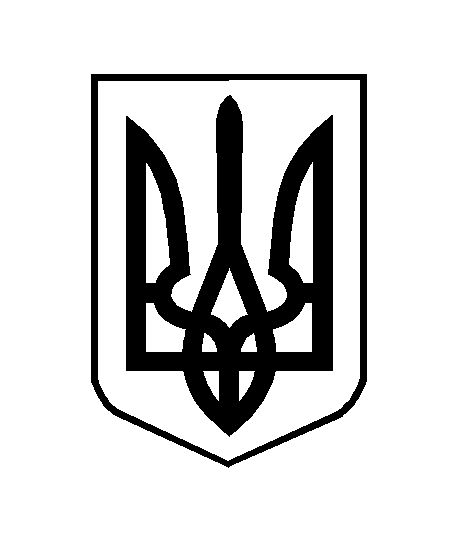 